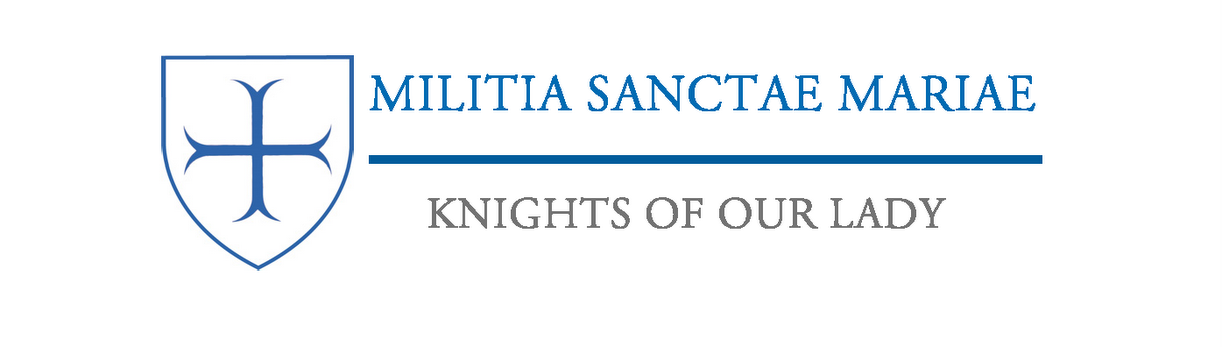 "Shahbaz Bhatti Circle" Membership Application FormThe "Shahbaz Bhatti Circle” (SBC) is an informal movement of activists concerned with Human Rights and Religious Freedom, created by the Militia Mariae Sanctae (a.k.a. the Knights of Our Lady). Its aims include: support to persecuted Christians around the world, prayer for those suffering from religious persecution, disclosure of situations infringing upon the religious freedom of Christians, and applying pressure on the Governments of countries where Christians are persecuted in order to guarantee full religious freedom. All men and women of goodwill who support its aims may join the SBC. Those willing to cooperate with the SBC in pursuit of these aims, in accordance with their capabilities, are invited to sign the attached form, allowing their name to be disclosed in connection with these sensitive issues. The "Shahbaz Bhatti Circle " may be contacted at: msm.cristaosperseguidos@gmail.com and gauthierjp@aol.com, or at Guadalupe Street No. 73, 4710-298 Braga, Portugal.Name: _______________________________________________________________________________Address: _____________________________________________________________________________E-mail address: ________________________________________________________________________Occupation: ___________________________________________________________________________Having duly noted the objectives of the "Shahbaz Bhatti Circle" (SBC), I declare that I wish to join it and pledge my support in the defense and promotion of the SBC’s objectives. ____________________________________________ (Signature) _________________________ (Date)